interclubs feminin CD56 RESULTAT EN BRUT interclubs feminin CD56 Résultat en NETCltNat.Prénom et NomIdxClubT1Total1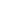 Colin Nathalie8.3St Laurent 1919Le Masson Yveline6.7St Laurent 19192Nassy Murielle14.3Lac Au Duc 1616Visser Maryvonne16.8Lac Au Duc 16163Lejosne Pascale19.1Vannes Atlantheix 1515Thomas Chantal32.8Vannes Atlantheix 15154Lagrassiere Elisabeth11.1St Laurent 1515Rual Sylvie10.2St Laurent 15155Allannic Véronique24.6Baden 1414Duruy Cathy19.1Baden 14146Echelard Sylvie12.4Lac Au Duc 1414Riguidel Annick14.5Lac Au Duc 14147Brunet Christiane21.7Lac Au Duc 1414Capelle Annie21.0Lac Au Duc 14148Danilo Eliane20.7Lac Au Duc 1414Sorel Florence22.8Lac Au Duc 14149Jezequel Annie22.1Val Queven 1414Journe Ginette14.6Val Queven 141410Le Joncour Marie15.2Val Queven 1313Radal Anne27.7Val Queven 131311Pellicer Isabel21.9Baden 1313Vallaud Pascale14.5Baden 131312Le Gallo Jacqueline22.9Val Queven 1313Paul Annie15.4Val Queven 131313Dumont Benedicte27.0Rhuys Kerver 1313Nicolas Josiane24.9Rhuys Kerver 131314Feuillade Dominique28.9Rhuys Kerver 1313Fleurent Nathalie28.3Rhuys Kerver 131315Chasselat Christine17.3Baden 1313Pouliquen Julia14.6Baden 131316Amos Catherine29.0St Laurent 1313Reboul Marie Camille29.7St Laurent 131317De Pioger Beatrice28.7Caden 1313Kroon Mieke25.8Caden 131318Celard Marie Claire21.6Caden 1212Corrion Anne-Sophie15.7Caden 121219Le Guennec Nadège23.7Vannes Atlantheix 1212Morand Bernadette17.3Vannes Atlantheix 121220Du Rivau Patricia17.1St Laurent 1212Tanguy Marie Thérèse13.3St Laurent 121221Defin Florence21.5Rhuys Kerver 1212Hollier-Larousse Véronique24.4Rhuys Kerver 121222Poitard Maryse26.2Lac Au Duc 1111Valentin Christine32.8Lac Au Duc 111123Paillusson Yolande33.1Caden 1111Vuillardot Véronique36.3Caden 111124Boyer Muriel18.4Baden 1010Robino Rizet Nadine34.2Baden 101025Golomer Yolande21.2Ploemeur 1010Yvert Isabelle26.8Ploemeur 101026Garel Ginette23.2Caden 1010Mezieres Christine20.2Caden 101027Badosa Corinne21.7Rhuys Kerver 1010Grand Sandra25.4Rhuys Kerver 101028Orain Marie-Claire38.0Vannes Atlantheix 99Vandernotte Corinne32.6Vannes Atlantheix 9929Dupont Sylvie28.3Baden 99Tryer Chantal18.2Baden 9930Hardy-Tranquille Sophie35.2Lac Au Duc 99Juguet Danielle54.0Lac Au Duc 9931Quenouille Marie France40.0Rhuys Kerver 88Tenier Monique33.2Rhuys Kerver 8832Haller Pascale19.2Ploemeur 88Saiget Françoise27.1Ploemeur 8833Azieres Dominique32.9Rhuys Kerver 88Rouault Ghislaine26.3Rhuys Kerver 8834Levesque Annie25.6St Laurent 88Tallec Martine29.4St Laurent 8835Corlay Nelly25.4Ploemeur 77Royer Claudine24.3Ploemeur 7736Berson Muriel26.6Baden 77Le Gac Martine28.2Baden 7737Brossaud Jocelyne39.0Lac Au Duc 77Vandenberghe Josiane54.0Lac Au Duc 7738Guermeur Catherine35.2Rhuys Kerver 77Le Goff Dominique38.0Rhuys Kerver 7739Allain-Wright Sylviane35.8Val Queven 77Horel-Hillion Marie Christine32.3Val Queven 7740Cevaer Yveline32.7Baden 77Tirel-Perrin Dominique33.8Baden 7741Bloas Gonin Jacqueline46.0Vannes Atlantheix 44Courtin Henriette54.0Vannes Atlantheix 4442Corbinien Marie Anne35.1St Laurent 33Martin Patricia54.0St Laurent 33CltNat.Prénom et NomIdxClubT1Total1Lejosne Pascale19.1Vannes Atlantheix 2121Thomas Chantal32.8Vannes Atlantheix 21212Feuillade Dominique28.9Rhuys Kerver 2121Fleurent Nathalie28.3Rhuys Kerver 21213Colin Nathalie8.3St Laurent 2121Le Masson Yveline6.7St Laurent 21214Amos Catherine29.0St Laurent 2121Reboul Marie Camille29.7St Laurent 21215Nicolas Josiane24.9Rhuys Kerver 2020Dumont Benedicte27.0Rhuys Kerver 20206Visser Maryvonne16.8Lac Au Duc 2020Nassy Murielle14.3Lac Au Duc 20207Capelle Annie21.0Lac Au Duc 2020Brunet Christiane21.7Lac Au Duc 20208Kroon Mieke25.8Caden 2020De Pioger Beatrice28.7Caden 20209Paillusson Yolande33.1Caden 2020Vuillardot Véronique36.3Caden 202010Hardy-Tranquille Sophie35.2Lac Au Duc 2020Juguet Danielle54.0Lac Au Duc 202011Duruy Cathy19.1Baden 1919Allannic Véronique24.6Baden 191912Sorel Florence22.8Lac Au Duc 1919Danilo Eliane20.7Lac Au Duc 191913Journe Ginette14.6Val Queven 1919Jezequel Annie22.1Val Queven 191914Le Joncour Marie15.2Val Queven 1818Radal Anne27.7Val Queven 181815Hollier-Larousse Véronique24.4Rhuys Kerver 1818Defin Florence21.5Rhuys Kerver 181816Le Gallo Jacqueline22.9Val Queven 1818Paul Annie15.4Val Queven 181817Orain Marie-Claire38.0Vannes Atlantheix 1818Vandernotte Corinne32.6Vannes Atlantheix 181818Poitard Maryse26.2Lac Au Duc 1818Valentin Christine32.8Lac Au Duc 181819Brossaud Jocelyne39.0Lac Au Duc 1818Vandenberghe Josiane54.0Lac Au Duc 181820Lagrassiere Elisabeth11.1St Laurent 1818Rual Sylvie10.2St Laurent 181821Le Guennec Nadège23.7Vannes Atlantheix 1717Morand Bernadette17.3Vannes Atlantheix 171722Vallaud Pascale14.5Baden 1717Pellicer Isabel21.9Baden 171723Echelard Sylvie12.4Lac Au Duc 1717Riguidel Annick14.5Lac Au Duc 171724Chasselat Christine17.3Baden 1717Pouliquen Julia14.6Baden 171725Boyer Muriel18.4Baden 1616Robino Rizet Nadine34.2Baden 161626Corrion Anne-Sophie15.7Caden 1616Celard Marie Claire21.6Caden 161627Du Rivau Patricia17.1St Laurent 1616Tanguy Marie Thérèse13.3St Laurent 161628Golomer Yolande21.2Ploemeur 1616Yvert Isabelle26.8Ploemeur 161629Garel Ginette23.2Caden 1616Mezieres Christine20.2Caden 161630Guermeur Catherine35.2Rhuys Kerver 1616Le Goff Dominique38.0Rhuys Kerver 161631Dupont Sylvie28.3Baden 1515Tryer Chantal18.2Baden 151532Grand Sandra25.4Rhuys Kerver 1515Badosa Corinne21.7Rhuys Kerver 151533Corlay Nelly25.4Ploemeur 1414Royer Claudine24.3Ploemeur 141434Berson Muriel26.6Baden 1414Le Gac Martine28.2Baden 141435Azieres Dominique32.9Rhuys Kerver 1414Rouault Ghislaine26.3Rhuys Kerver 141436Saiget Françoise27.1Ploemeur 1414Haller Pascale19.2Ploemeur 141437Quenouille Marie France40.0Rhuys Kerver 1414Tenier Monique33.2Rhuys Kerver 141438Levesque Annie25.6St Laurent 1414Tallec Martine29.4St Laurent 141439Allain-Wright Sylviane35.8Val Queven 1414Horel-Hillion Marie Christine32.3Val Queven 141440Cevaer Yveline32.7Baden 1414Tirel-Perrin Dominique33.8Baden 141441Bloas Gonin Jacqueline46.0Vannes Atlantheix 1313Courtin Henriette54.0Vannes Atlantheix 131342Corbinien Marie Anne35.1St Laurent 1010Martin Patricia54.0St Laurent 1010